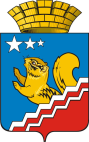 АДМИНИСТРАЦИЯ ВОЛЧАНСКОГО ГОРОДСКОГО ОКРУГАПРОТОКОлЗаседания муниципальной комиссии по профилактике правонарушений на территории Волчанского городского округа26 ноября  2019 года в 14:00 часов                                                                                      № 4Зал заседания администрации Волчанского городского округаПредседательствовал: Глава городского округа - Вервейн А.В. Присутствовали:                                                 I. Об исполнении (Бородулина И.В.)Администрации ВГО (Бородулина И.В.), ДНД (Панкова Д.Н.):Продолжить работу по  регистрации дружины ВГО  в региональном  реестре народных дружин и общественных объединений правоохранительной деятельности.Срок – до 01 февраля 2020 года.Остальные вопросы снять с контроля, как исполненные.II. О ситуации правонарушений на территории Волчанского городского округа (Анисимов С.В., Клусов С.В., Вельмискина М.В)Принять к сведению  доклад начальника полиции 10-гоОП МО МВД России «Краснотурьинский», майора полиции С.В. Анисимова,  председателя комиссии ТКДНиЗП  С.В. Клусова, информацию начальника ОП №32 подполковника полиции Зверева М.А.  (доклады прилагаются). Рекомендовать ТКДНиЗП (Клусов С.В.), Отделу образования (Адельфинская О.В.):Проводить комплексную работу в отношении несовершеннолетних, состоящих на внутришкольном учете, определить занятость трудных несовершеннолетних. Срок: постоянноПроводить сравнение списков по учетам несовершеннолетних в ПДН и ТКДНиЗП.Срок: постоянно.Организовать профилактическую работу с несовершеннолетними и его семьей, оказать содействие в привлечении несовершеннолетнего к занятиям в клубах, кружках, секциях.Срок: постоянно. Отделу образования (Адельфинская О.В.):Организовать работу в образовательных организациях:- по своевременному определению форм обучения обучающихся с девиантным поведением для достижения положительных результатов в их учебной деятельности;по использованию в работе с обучающимися всех имеющихся ресурсов образовательной организации, включая учительское шефство, привлечение членов родительского комитета, учителей-предметников, представителей Совета старшеклассников, совместное посещение обучающихся по месту проживания классным руководителем, социальным педагогом и представителями общественности;на педсоветах заслушивать учителей с положительными примерами по работе с трудными подростками.4. Администрации ВГО (Бородулина И.В.), главному редактору газеты "Волчанские вести" (Палеких М.В.) продолжить информировать население о профилактике мошенничества, в рамках мун. программы продолжить готовить наглядную агитацию по профилактике мошенничества.Срок: ежеквартальноIII. Проведение комплексных мероприятий, совместно с субъектами системы профилактики, направленных на профилактику преступлений и правонарушений среди несовершеннолетних   (Анисимов С.В., Клусов С.В.)Принять к сведению доклад начальника полиции 10-го ОП МО МВД России «Краснотурьинский», майора полиции С.В. Анисимова, председателя ТКДНиЗП С.В. Клусова, (доклады прилагаются).Рекомендовать председателю ТКДНиЗП (Клусов С.В.) подготовить отчет «Подросток-2019» в Волчанском городском округе, направить главе Волчанского городского округа.Срок: до 1 декабря 2019 Продолжить работу по закреплению несовершеннолетних, состоящих на различных профилактических учетах за организациями города.Срок: постоянноОтделу образования (Адельфинская О.В.) взять на особый контроль  несовершеннолетних, не севших за парту в новом учебном году.Срок: ежедневноIV. Организация профилактических мероприятий направленных на предупреждение преступлений, со стороны лиц, ранее судимых за различные преступления, выявления лиц находящихся в состоянии алкогольного опьянения, с целью предотвращения ими совершения преступлений(Анисимов С.В., Якупова О.В.)Принять к сведению доклад начальника полиции 10-гоОП МВД России «Краснотурьинский» С.В. Анисимова, начальник Карпинского филиала «УИИ ГУФСИН по СО» О.В. Якупова. V. Повышение эффективности применения и более широкого внедрения систем видеонаблюдения в рамках реализации программ АПК «Безопасный город», экстренной связи «гражданин-полиция», повышения оперативности и улучшения качества связи (Докукин В.А.)Принять к сведению доклад директора «УГХ» Докукина В.А.Отработать вопрос по приобретению и  установке видеокамер в северной и южной части города. Продолжить работу по замене уличного освещения.Список мест размещения видеонаблюдения, системы экстренной связи «Гражданин-полиция» в Волчанском городском округе прилагается.  VI. Организация социальной работы, оказание первой правовой помощи, реализация форм и методов предупреждения преступлений в отношении лиц пожилого возраста(Горбунова С.М.)Принять к сведению доклад и.о. директора  ГАУ «КЦСОН» Горбунова С.М. VII. Организация и проведения конкурса «Трезвое село»(Фурсанова Л.Н.)Принять к сведению информацию  по работе для участия в конкурсе «Трезвое село»IX.  Рассмотрение писем окружного и областного уровней(Бородулина И.В.)Распоряжение Правительства  Российской Федерации от 31.08.2019 года  №1947-РГ, которым утверждено Соглашение между Министерством области о передаче Министру внутренних дел Российской Федерации полномочий по составлению протоколов об административных правонарушениях, посягающих на общественный порядок и общественную безопасность, предусмотренных Законом Свердловской области №52-ОЗ, подписанное 2 августа 2019 года.Членам комиссии  осуществлять контроль за исполнением сроков протокольных решений.Срок: ежемесячно3. Секретарю комиссии (Михайлова А.В.) разместить протокол на сайте ВГО, направить членам комиссии.Председатель комиссии                                                                                          А.В. ВервейнЗаместитель председателя, заместитель главы администрации Волчанского городского округа по социальным вопросам- Бородулина И.В.Секретарь, старший инспектор  организационного отдела администрации Волчанского городского округа.– Михайлова А.В. Начальник Волчанского отделения полиции №10 МО МВД России «Краснотурьинский»– Анисимов С.В. Старший инспектор Отдела образования ВГО– Вельмискина М.В. директор МАУК «КДЦ» ВГО– Изосимова Р.Р. И.о. директора  ГАУ «КЦСОН»- Горбунова С.М.Председатель ТКДНиЗП города Карпинска– Клусов С.В.Начальник УСП по г. Волчанску– Рысьева Н.М. И.о. начальника организационного отдела администрации ВГО– Ройд Ю.А.Инженер по охране труда и технике безопасности ГБУЗ «Волчанская городская больница»– Халилова Р.Р. И.о. директораМБОУ ДО «ДЮСШ»– Булах Т.С.Начальник Карпинского филиала «УИИ ГУФСИН по СО»Директор КМТДиректор УГХ                                                                                                                                                                         – Якупова О. В.- Смагина Т.Р.- Докукин В.А.Отсутствовали:Директор ОФМС по СО– Завадская Н.С. Директор ГКУ СО «Карпинский центр занятости»- Будылина Т.О.